Для обеспечения нужд муниципального образования «Ленский район», во исполнение Федерального закона от 06.10.2003 года № 131-ФЗ «Об общих принципах организации местного самоуправления в Российской Федерации», в целях удовлетворения потребностей населения, обеспечения гласности и прозрачности размещения заказа:Объявить об организации размещения заказа путем проведения открытого конкурса по выбору официального пассажирского перевозчика по следующим маршрутам:г. Ленск  – с. Орто-Нахара;г. Ленск – с. Беченча;г. Ленск  – с. Дорожный;г. Ленск – с. Хамра;г. Ленск - ДачиУтвердить состав комиссии по выбору официального пассажирского перевозчика согласно приложению № 1 к настоящему распоряжению.Утвердить конкурсную документацию участникам открытого конкурса согласно приложению № 2 к настоящему распоряжению.4. Назначить вскрытие конвертов с конкурсными заявками 08 декабря 2021 года в 14 часов 15 минут местного времени.5. Назначить рассмотрение заявок и подведение итогов открытого конкурса 09 декабря 2021 года в 10 часов 00 минут местного времени. 6. Главному специалисту управления делами (Иванская Е.С.) опубликовать настоящее распоряжение в районной газете «Ленский вестник» и разместить на официальном сайте администрации муниципального образования «Ленский район».7. Контроль  исполнения настоящего распоряжения оставляю за собой. Приложение № 1к распоряжению  главы от «__» _______________2021 г.№________________________Состав комиссии по выбору официального пассажирского перевозчика по следующим маршрутам: г. Ленск  – с. Орто-Нахара, г. Ленск – с. Дорожный, г. Ленск – с. Беченча, г. Ленск – с. Хамра, г. Ленск – Дачи.Члены комиссии:Начальник  УПР  						И.А. БеляевКонкурсная документация участникам открытого конкурса 1. Информационная карта открытого конкурса (далее – конкурс)2. Оценочный лист критериев(заполняется комиссией)3. Образцы форм и документов для заполнения участниками размещения заказаФОРМА 1Документы пронумерованы, прошиты, скреплены печатью и подписаны руководителем (участником размещения заказа).Руководитель организации (участник размещения заказа) _____________    ________________________         Подпись 	                        Ф.И.О.ЗАЯВКА НА УЧАСТИЕ В ОТКРЫТОМ КОНКУРСЕпо выбору официального пассажирского перевозчикапо маршруту:  г. Ленск  – с. Орто-Нахара, г. Ленск – с. Дорожный, г. Ленск – с. Беченча, г. Ленск – с. Хамра, г. Ленск – Дачи.ФОРМА 2(На фирменном бланке организации при его наличии)1.  Изучив конкурсную документацию на право заключения контракта на оказание услуг ______________________________________________________, а также применимые к данному конкурсу законодательство и нормативно-правовые акты _________________________________________________________________                                           (наименование участника размещения заказа)в лице, _______________________________________________________________(наименование должности, Ф.И.О. руководителя, уполномоченного лица для юр. лица)сообщает о согласии участвовать в конкурсе на условиях, установленных в указанных выше документах, и направляет настоящую заявку.Мы согласны оказать услуги пассажирского перевозчика по следующим маршрутам: г. Ленск  – с. Орто-Нахара, г. Ленск – с. Дорожный, г. Ленск – с. Беченча, г. Ленск – с. Хамра, г. Ленск – Дачи в соответствии с требованиями конкурсной документации и на условиях, которые мы представили в настоящем предложении:Стоимость проезда одного пассажира (провоза багажа) по маршруту составляет:__________________________________________________________________________________________________(цифрами и прописью) рублей, в т.ч.:____________________________________________________________________________ (указать наименование остановочных пунктов на маршруте и стоимость проезда одного пассажира (провоза багажа): проезд_______________________________________рублей;
                                                 провоз багажа_________________________________рублей;4. Функциональные и качественные характеристики; качество услуг и квалификация участника конкурса;а) возрастной ценз автобусов (год выпуска):_____________________________________________________________________________________________________________________________________________(указать наименование транспортного средства (средств), срок);б) опыт работы водителей в сфере пассажирских перевозок, стаж деятельности исполнителя пассажирских перевозок (провоза багажа) автобусами_______________________________________________(указать срок);в) количество посадочных мест в транспортном средстве (средствах)_________________________________________________________________________________________________(приложить необходимые по мнению участника конкурса документы).5. Если наши предложения, изложенные выше, будут приняты, мы берем на себя обязательство оказать услуги пассажирского перевозчика по маршруту: ________________________________________, в соответствии с требованиями конкурсной документации и согласно нашим предложениям, которые мы просим включить в контракт.6. Мы согласны с размещением на официальном сайте МО «Ленский район» и опубликованием в газете «Ленский вестник» наших персональных данных (Ф.И.О. руководителя и (или) участника размещения заказа; адресов; номеров телефонов, ИНН и др. информации)  в протоколах, реестре контрактов.7. Настоящей заявкой подтверждаем, что в отношении _______________________ (наименование участника размещения заказа) не проводится процедура ликвидации, отсутствует сведения  в реестре недобросовестных поставщиков, отсутствуют решение арбитражного суда о признании банкротом и конкурсное производство, деятельность не приостановлена, а также, что размер задолженности по начисленным налогам, сборам и иным обязательным платежам в бюджеты любого уровня или государственные внебюджетные фонды за прошедший календарный год не превышает ____________________ % (не более 25%) (значение указать цифрами и прописью) балансовой стоимости активов участника размещения заказа по данным бухгалтерской отчетности за последний завершенный отчетный период. 8. Настоящим гарантируем достоверность представленной нами в заявке информации и подтверждаем право заказчика, не противоречащее требованию формирования равных для всех участников конкурса условий, запрашивать в уполномоченных органах власти, уточняющие сведения о нас.9. В случае если наши предложения будут признаны лучшими, мы берем на себя обязательства подписать контракт с заказчиком на оказание услуг в соответствии с требованиями конкурсной документации и условиями наших предложений после подписания и размещения протокола оценки и сопоставления заявок на участие в конкурсе.10. В случае если наши предложения будут лучшими после предложений победителя конкурса, а победитель конкурса будет признан уклонившимся от заключения муниципального контракта с заказчиком, мы обязуемся подписать данный контракт на оказание услуг в соответствии с требованиями конкурсной документации и условиями нашего предложения.11. Мы подтверждаем, что в Реестре недобросовестных поставщиков сведения о нас отсутствуют.12. Мы подтверждаем, что извещены о том, что в случае признания нас победителями конкурса или принятия решения о заключении с нами муниципального контракта и нашего отказа от его подписания, сведения о нас могут быть размещены в реестре недобросовестных поставщиков.13. Сообщаем, что для оперативного уведомления нас по вопросам организационного характера и взаимодействия с заказчиком, нами уполномочен ____________________________(контактная информация уполномоченного лица).Все сведения о проведении конкурса просим сообщать указанному уполномоченному лицу (лицам).Юридический адрес: _______________________________________Почтовый адрес: __________________________________________Фамилия, имя, отчество, паспортные данные, сведения о месте жительства (для физического лица) ________________________________Расчетный счет ________________в___________________________Корр. счет ________________________ в _______________________ИНН________________КПП____________БИК_________________Контактный телефон_______________ факс ___________________Адрес электронной почты __________________________________14. К настоящей заявке прилагаются документы согласно описи - на ___стр.:Руководитель организации (участник размещения заказа) ____________________________________Подпись 				Ф.И.О.                                                                                                  М.П.ФОРМА 3ДОВЕРЕННОСТЬ № _____Город _____________                  __________________________________________________________________                    (прописью число, месяц и год выдачи доверенности)Организация  участник конкурса: __________________________________________________________________ (наименование организации)доверяет __________________________________________________________________ (фамилия, имя, отчество и должность)паспорт серии______№_________выдан ___________«___»_______2__г.представлять интересы__________________________________________________                                                        (наименование организации)в конкурсе, проводимом администрацией муниципального образования «Ленский район» по выбору официального пассажирского перевозчика по маршрутам  г. Ленск  – с. Орто-Нахара, г. Ленск – с. Дорожный, г. Ленск – с. Беченча, г. Ленск – с. Хамра, г. Ленск – Дачи.В целях выполнения данного поручения он уполномочен:1. представлять необходимые документы;2. подписывать и получать от имени организации – доверителя все документы, связанные с его выполнением;3. подписывать муниципальный контракт.  (При заполнении доверенности участник имеет право убрать либо добавить необходимые пункты в условия доверенности)Подпись _________________________     ______________________ удостоверяем.                   (Ф.И.О. удостоверяемого)       (подпись удостоверяемого)    Доверенность действительна по  "_____" ________ 20____ г.    Руководитель организации ______________ (____________________)                                                           (Ф.И.О.)                              М.П      Главный бухгалтер ____________ (____________________)                                                 (Ф.И.О.)ПРОЕКТ МУНИЦИПАЛЬНОГО КОНТРАКТА  Муниципальный контракт № ____                            на пассажирские перевозки г. Ленск                             		                  «__»___________20___ годаАдминистрация муниципального образования «Ленский район», именуемая в дальнейшем Заказчик, в лице главы администрации Абильманова Жумарта Жакслыковича, действующего на основании Положения, с одной Стороны и ______________________________, именуемое в дальнейшем Исполнитель в лице ____________________(Ф.И.О.), действующего на основании ___________с другой Стороны заключили настоящий Контракт о нижеследующем:1. ПРЕДМЕТ КОНТРАКТАПринимая во внимание, проведенный открытый конкурс и решение заседания единой комиссии (протокол от «_____» _________ 20___ года №_______- АДМ), Заказчик поручает, а Исполнитель обязуется оказать услуги пассажирских перевозок по следующим маршрутам: г. Ленск  – с. Орто-Нахара, г. Ленск – с. Дорожный, г. Ленск – с. Беченча, г. Ленск – с. Хамра, г. Ленск – Дачи., согласно условиям настоящего Контракта. 1.2.Качество оказанных Исполнителем услуг должно соответствовать установленным соответствующими нормативными актами стандартам, техническим условиям, и иным требованиям, обычно предъявляемым к результатам такого рода услуг.1.3. Перевозки осуществляются Исполнителем согласно Техническому заданию и Графику расписания движения транспортных средств, утвержденным Заказчиком, в течение срока действия настоящего Контракта в соответствии с Приложениями к муниципальному Контракту №1, № 2 являющимися неотъемлемыми частями настоящего Контракта.1.4. Сроки оказания услуг по перевозке пассажиров:- начало:  «01» января 2022 года;- окончание: «31» декабря 2025 года. 2. ПРАВА И ОБЯЗАННОСТИ СТОРОН2.1.Права и обязанности Заказчика:2.1.1. Заказчик обязан предоставить Исполнителю право на осуществление пассажирских перевозок и багажа на условиях настоящего Контракта.2.1.2. Заказчик обязан разработать схему маршрутной сети пассажирского транспорта в особые периоды и во время чрезвычайных ситуаций, доводить их до сведения Исполнителя.2.1.3. Заказчик обязан довести до сведения Исполнителя утвержденные тарифы на перевозки в пассажирском транспорте общего пользования, информировать об их изменении.2.1.4. Заказчик вправе требовать от Исполнителя исполнения настоящего Контракта в полном объеме.2.1.5. Заказчик вправе осуществлять оперативный контроль за своевременным и полным выходом автотранспорта по маршруту, согласно условиям муниципального Контракта. 2.1.6. Заказчик вправе производить постоянный контроль за качеством предоставляемых Исполнителем услуг по пассажирским перевозкам с привлечением соответствующих контролирующих органов.2.1.7. Заказчик вправе по результатам обследования пассажиропотока корректировать изменения интервала движения, количества работающих на маршруте транспортных средств, в соответствии с решением комиссии по координации и контролю за работой транспорта осуществляющего пассажирские перевозки по маршруту. 2.1.8. Заказчик вправе вносить изменения в расписание и маршрут движения в порядке, предусмотренном настоящим муниципальным Контрактом и действующими нормативно - правовыми актами.2.1.9. Заказчик вправе осуществлять контроль за работой Исполнителя на маршруте, качеством обслуживания пассажиров, правильностью применения тарифов на услуги пассажирского транспорта и проводить проверку выполнения Исполнителем условий настоящего муниципального Контракта.2.1.10. Заказчик обязан при выявлении нарушений условий настоящего Контракта составлять акт, который подписывается представителем Заказчика перевозок и Исполнителем или его уполномоченным представителем (водителем). В случае отказа Исполнителя или его представителя (водителя) от подписи в акте, в нем делается соответствующая отметка, и данный акт подписывается представителем Заказчика, представителями государственных контролирующих органов, привлеченных к проверкам по согласованию и двумя свидетелями, после чего направляется Исполнителю.2.2. Права и обязанности Исполнителя:2.2.1. Исполнитель обязан соблюдать лицензионные требования, обеспечить выпуск и работу на маршрутах экипированного, технически исправными и отвечающими требованиям безопасности дорожного движения, экологическим и санитарно-гигиеническим нормам автобусами в соответствии с требованиями действующих нормативных и правовых документов РФ, субъекта РФ и настоящего контракта.2.2.2. Исполнитель обязан осуществлять перевозку пассажиров и багажа подвижным составом в соответствии с утвержденным расписанием, схемой движения в строгом соответствии с маршрутом.2.2.3. Исполнитель обязан предоставить необходимое количество транспортных средств, чтобы обеспечить перевозку всех пассажиров ожидающих в остановочных пунктах, при этом количество пассажиров в салоне не должно превышать нормы предельной вместимости для данного вида транспортного средства.2.2.4. Исполнитель обязан укомплектовать транспортные средства справочно-информационным материалом.2.2.5. Исполнитель обязан осуществлять замену транспортных средств в случае выхода из строя равноценными.2.2.6. Исполнитель обязан проводить постоянный предрейсовый технический осмотр автотранспортных средств, а также их техническое обслуживание и текущий ремонт с соответствующими отметками в путевых листах или сервисной книжке.2.2.7. Исполнитель обязан проводить постоянное предрейсовое медицинское освидетельствование водителей транспортных средств медицинским персоналом, имеющим соответствующее разрешение на этот вид деятельности, с обязательной отметкой в путевых листах.2.2.8. Исполнитель обязан проводить регулярные инструктажи по безопасности дорожного движения, технике безопасности, условиям и охране труда (при приеме на работу, сезонные, периодические). 2.2.9. Исполнитель обязан обеспечить и осуществлять регулярные перевозки пассажиров согласно Техническому заданию и графику движения  транспортных средств (Приложениями №1, 2 к муниципальному контракту являющихся неотъемлемыми частями настоящего Контракта). 2.2.10. Исполнитель обязан не допускать автотранспортное средство к перевозке пассажиров без наличия у водителя следующей документации: - документа, подтверждающего право владения или пользования автобусом;- действующей лицензионной карточки на каждое транспортное средство;- водительского удостоверения;- путевого листа, оформленного в установленном порядке;- утвержденного расписания движения;- утвержденной схемы движения с указанием опасных участков на маршруте;- свидетельства о прохождении стажировки водителей на маршруте;- паспорта маршрута и схемы маршрута;- тахографа в автобусах с числом мест более 20 изготовленных после 1 января 1998 года (приказ Министерства транспорта Российской Федерации от 18.07.2000 №75).2.2.11. Исполнитель обязан соблюдать требования:- Федерального закона от 10.12.1995 № 196-ФЗ «О безопасности дорожного движения»; -основных положений по допуску транспортных средств к эксплуатации и обязанности должностных лиц по обеспечению безопасности дорожного движения, утверждённых постановлением Правительства Российской Федерации от 23.10.1993 № 1090 « О правилах дорожного движения»;- приказа Министерства транспорта Российской Федерации от 08.01.1997  № 2 «Положения об обеспечении безопасности перевозок пассажиров автобусами»;- приказа Министерства транспорта Российской Федерации от 09.03.1995 № 27. «Положения об обеспечении безопасности дорожного движения в предприятиях, учреждениях, организациях, осуществляющих перевозки пассажиров и грузов».2.2.12. Исполнитель обязан соблюдать тарифы предусмотренные настоящим Контрактом. 2.2.13. Исполнитель обязан соблюдать нормы вместимости автобусов, обеспечить надлежащее качество обслуживания пассажиров, чёткое объявление названий остановочных пунктов, соблюдение правил продажи билетной продукции пассажирам.2.2.14. Исполнитель обязан производить посадку и высадку пассажиров на всех остановках утвержденного маршрута регулярного сообщения.2.2.15. Исполнитель обязан разместить в салонах автобусов информацию, связанную с движением пассажирского транспорта. В наглядной и доступной форме довести до сведения потребителей информацию о наименовании и месте нахождения Исполнителя, номере лицензии, сроке её действия и органе, выдавшем эту лицензию. 2.2.16. Исполнитель обязан представлять Заказчику достоверные сведения о пассажиропотоке, оказывать содействие в изучении пассажиропотоков.2.2.17. Исполнитель обязан немедленно предупреждать Заказчика обо всех обстоятельствах, которые создают невозможность выполнения обязательств по настоящему Контракту. 2.2.18. Исполнитель обязан возмещать пассажирам причиненный ущерб, обусловленный нарушением прав пассажиров как потребителей услуг, в соответствии с законодательством Российской Федерации. 2.2.19. Исполнитель обязан информировать население через средства массовой информации об изменении режима работы на маршруте автотранспорта Исполнителя.2.2.20. Исполнитель обязан оказывать услуги по перевозке пассажиров по маршруту применяя не превышающую предельную, утверждённую стоимость проезда. 2.2.21. Исполнитель вправе получать от Заказчика нормативно-правовые акты, касающиеся осуществления пассажирских перевозок, принятые органами местного самоуправления.2.2.22. Исполнитель вправе вносить обоснованные предложения по:- механизму контроля за регулярностью движения автобусов;- безопасной перевозке пассажиров;- культуре и качеству обслуживания пассажиров по маршруту, согласно муниципальному заказу на маршрутные пассажирские перевозки;- по изменению расписания движения, пути следования, количества работающих на маршруте транспортных средств;- временному прекращению или ограничению движения автобусов на участках дорог, угрожающих безопасной перевозке пассажиров, в соответствии с актами обследования дорожных условий, составленными с участием дорожных служб и ГИБДД.3. ОТВЕТСТВЕННОСТЬ СТОРОН3.1. Стороны решают спорные вопросы путем переговоров.3.2. В случае не урегулирования спора путем переговоров Стороны имеют право обращения в арбитражный суд Республики Саха (Якутия).3.3. Возникновение спора между Сторонами не может служить основанием для отказа от выполнения обязательств по Контракту.3.4. За невыполнение обязательств по настоящему Контракту Стороны, несут ответственность в соответствии с действующим законодательством.3.5. Исполнитель несет полную ответственность, как за свои собственные действия и упущения, так и за действия и упущения своих служащих и иных лиц, к услугам которых он прибегает для осуществления перевозки, когда эти лица действуют в рамках, возложенных на них обязанностей, в соответствии с действующим законодательством РФ. 3.6. Исполнитель не вправе передавать свои права и обязанности по настоящему муниципальному контракту полностью или частично другому лицу без предварительного письменного согласия Заказчика.3.7. При ненадлежащем исполнении иных условий настоящего Контракта наступает ответственность в соответствии с действующим законодательством.4. ТРЕБОВАНИЯ, ПРЕДЪЯВЛЯЕМЫЕ К ПЕРСОНАЛУ И ТРАНСПОРТУ4.1. Исполнитель обязан допускать к работе только подготовленный соответствующим образом персонал. Водители автобусов должны иметь категорию, квалификацию, опыт и стаж работы, иные профессиональные характеристики и состояние здоровья, соответствующие требованиям положений и инструкций по обеспечению безопасности дорожного движения, действующим на автомобильном транспорте. Исполнитель обязан соблюдать режим труда и отдыха водителей в соответствии с требованиями действующего законодательства, обеспечить ежедневный медицинский осмотр водителей до и после смены, проведение предрейсовых инструктажей.4.2. Персонал Исполнителя должен быть вежливым по отношению к пассажирам и лицам, осуществляющим контроль над работой пассажирского транспорта. Водитель или кондуктор обязаны объявлять название каждого остановочного пункта.4.3. Наличие соответствующего транспорта.4.3.1. Для работы на маршрутах регулярного сообщения допускается использование различного подвижного состава, предназначенного в соответствии с паспортом завода-изготовителя для перевозки пассажиров. Подвижной состав, используемый Исполнителем на маршрутах регулярного сообщения, и его техническое состояние должны соответствовать паспорту маршрута, иным нормативным и правовым актам, регулирующим вопросы организации перевозок пассажиров автомобильным транспортом.4.3.2. Внешнее и внутреннее состояние используемого Исполнителем подвижного состава должно соответствовать требованиям государственных стандартов РФ, санитарным нормам и правилам.4.3.3. Исполнитель должен соблюдать правила технической эксплуатации транспортных средств, осуществлять ежедневный контроль технического состояния автобусов, производить техническое обслуживание подвижного состава в соответствии с действующими нормами. 5. ПЛАТА ЗА ПРОЕЗД5.1. Стоимость проезда одного пассажира по маршруту составляет: ____________________________________________(цифрами и прописью) рублей.Стоимость провоза багажа по маршруту составляет: ____________________________________________(цифрами и прописью) рублей, в т.ч.:______________________________________________________________________________________________________________________________________________________________________________________________________________________________________________________________________________________________________________________________________________________________(указать наименование остановочных пунктов).5.2. Плата за проезд пассажиров (провоз багажа) в автобусах взимается Исполнителем согласно тарифам на перевозки в пассажирском транспорте общего пользования, указанным в муниципальном контракте. 5.3. Продажа билетов пассажирам осуществляется в салонах автобусов.6. ФОРС-МАЖОРНЫЕ ОБСТОЯТЕЛЬСТВА6.1. Стороны освобождаются от ответственности за неисполнение или ненадлежащее исполнение обязательств по настоящему Контракту, если оно явилось следствием обстоятельств непреодолимой силы, то есть чрезвычайных и непредотвратимых при данных условиях обстоятельств (форс-мажор), если эти обстоятельства непосредственно стали причиной невыполнения обязательств.6.2. К форс-мажорным обстоятельствам относятся: эпидемии, пожары, взрывы, военные действия, забастовки, принятые органом государственной или исполнительной власти решения, повлекшего невозможность исполнения настоящего Контракта. При этом инфляционные процессы не относятся к форс-мажорным обстоятельствам.7. СРОК ДЕЙСТВИЯ КОНТРАКТА7.1. Контракт действует с 01 января 2022г. по «31» декабря 2025г.7.2. Настоящий Контракт составлен в двух экземплярах, имеющих одинаковую юридическую силу, по одному для каждой из Сторон.8.ЮРИДИЧЕСКИЕ АДРЕСА И РЕКВИЗИТЫ СТОРОНТЕХНИЧЕСКОЕ ЗАДАНИЕНа межселенные пассажирские перевозки. 1. Сроки осуществления перевозок с 01 января 2022г. по «31» декабря 2025г.2. Общая протяженность маршрута составляет: - г. Ленск  – с. Орто-Нахара. Расстояние:  140км; - г. Ленск – с. Беченча. Расстояние: 117,2 км.- г. Ленск  – с. Дорожный – 192 км;- г. Ленск – с. Хамра – 170 км;- г. Ленск – Дачи – 38 км.3. Маршрут (схема движения транспортного средства) с указанием остановочных пунктов): - г. Ленск – северная Нюя – Чамча – Орто-Нахара – Чамча – северная Нюя - г. Ленск;- г. Ленск – Мурья – Беченча – Мурья - г. Ленск;- г. Ленск – северная Нюя – Дорожный – северная Нюя - г. Ленск;- г. Ленск – с. Хамра – г. Ленск;- гараж, автостанция, магазин «Первомайский», центральная котельная, микрорайон «Алроса», нефтебаза, магазин «Дачный», Карьер, магазин «Огонек», дачи АДТ, магазин «Огонек», Карьер, магазин «Дачный», нефтебаза, микрорайон «Алроса», магазин «Первомайский», автостанция.4. Количество посадочных мест в транспортном средстве не менее 10 мест, общее количество перевозимых пассажиров до 50 пассажиров.5. Периодичность движения транспортного средства – определяется в соответствии с приложением № 2 к муниципальному контракту.6. Наименование автомобильных средств  __________________________________________________________________Требования предъявляемые к транспортному средству:1. Транспортные средства должны быть зарегистрированы в Государственной инспекции безопасности дорожного движения Министерства внутренних дел Российской Федерации.2. На транспортных средствах должны быть установлены на предусмотренных для этого местах регистрационные знаки соответствующего образца. 3. Техническое состояние и оборудование участвующих в дорожном движении транспортных средств в части, относящейся к безопасности дорожного движения и охране окружающей среды, должно отвечать требованиям соответствующих стандартов, правил и руководств по их технической эксплуатации.4. Наличие у водителя страхового полиса обязательного страхования гражданской ответственности владельца транспортного средства. Кроме того, необходимо наличие талона о прохождении государственного технического осмотра и лицензионной карточки.5. Наличие тахографа в автобусах с числом мест более 20, изготовленных после 1 января 1998 года (приказ Министерства транспорта Российской Федерации от 18.07.2000 № 75).График движения автотранспорта *Остановочные пункты: *Остановочные пункты и график движения автотранспорта заполняется Исполнителем.                                                                     Приложение № 3                                                                    к муниципальному контракту                                                                    от «___» _____________2021 г.                                                  №________________________1. ЗАКОНОДАТЕЛЬНОЕ РЕГУЛИРОВАНИЕ1.1. Требования к участникам открытого конкурса (далее – конкурса):Участником конкурса может быть любое юридическое лицо независимо от организационно-правовой формы, формы собственности, места нахождения и места происхождения капитала или любое физическое лицо, в том числе индивидуальный предприниматель, имеющий необходимую квалификацию и лицензию. При этом к участнику устанавливаются следующие обязательные требовании:- соответствие участника размещения заказа требованиям, устанавливаемым с законодательством РФ к лицам, осуществляющим поставки товаров, выполнение работ, оказание услуг, являющихся предметом конкурса;- непроведение ликвидации участника размещения заказа – юридического лица и отсутствие решения арбитражного суда о признании участника размещения заказа – юридического лица, индивидуального предпринимателя банкротом и об открытии конкурсного производства; - неприостановление деятельности участника размещения заказа в порядке, предусмотренном Кодексом Российской Федерации об административных правонарушениях, на день рассмотрения заявки на участие в конкурсе; - отсутствие у участника размещения заказа задолженности по начисленным налогам, сборам и иным обязательным платежам в бюджеты любого уровня или государственные внебюджетные фонды за прошедший календарный год, размер которой превышает 25% процентов балансовой стоимости активов участника размещения заказа по данным бухгалтерской отчетности за последний завершенный отчетный период;- отсутствие сведений об участнике размещения заказа в реестре недобросовестных поставщиков.Заказчик вправе проверить соответствие участников размещения заказа требованиям, запросив сведения у соответствующих органов и организаций. В случае установления недостоверности сведений, представленных участником размещения заказа, конкурсная комиссия вправе отстранить такого участника от участия в конкурсе на любом этапе его проведения.2. Затраты на участие в конкурсе2.1. Участник несет все расходы, связанные с подготовкой и подачей своей конкурсной заявки на участие в конкурсе, а заказчик не отвечает и не имеет обязательств перед участником по этим расходам независимо от характера проведения и результатов конкурса.3. Порядок предоставления документации3.1. Неполное представление информации, требующейся конкурсной документацией или же подача заявки на участие в конкурсе, по существу не отвечающей требованиям конкурсной документации, дает заказчику право на отклонение такой заявки на участие в конкурсе. 4. Разъяснение конкурсной документации4.1. Участник, которому необходимо получить какие-либо разъяснения в отношении содержания конкурсной документации, вправе направить заказчику письменный запрос по адресу, указанному в информационной карте конкурсной заявки.4.2. Заказчик в течение двух рабочих дней со дня поступления указанного запроса письменно ответит на любой запрос участника, связанный с разъяснением конкурсной документации, если указанный запрос поступил не позднее, чем за пять дней до дня окончания подачи заявок на участие в конкурсе.4.3. Если участник получил конкурсную документацию с официального сайта, не уведомив при этом заказчика, заказчик в случае рассылки разъяснений в отношении содержания конкурсной документации перед таким участником ответственности не несет. 5. Внесение изменений в конкурсную документацию5.1. Заказчик вправе внести изменения в конкурсную документацию не позднее, чем за пять дней до окончания подачи заявок на участие в конкурсе. При этом срок подачи заявок на участие в конкурсе будет продлен так, чтобы со дня опубликования и размещения изменений до даты окончания подачи заявок на участие в конкурсе срок составил не менее чем двадцать дней5.2. Все участники, получившие конкурсную документацию, уведомляются о внесенных изменениях заказными письмами или в форме электронных документов в течение двух рабочих дней.  5.3. Внесенные изменения в дальнейшем являются составной частью конкурсной документации.5.4. Заказчик не несет ответственности за неполучение участником информации об изменениях конкурсной документации, если такой участник не направил свои реквизиты в  соответствии с информацией.6. Отказ от проведения конкурса6.1. Заказчик вправе отказаться от проведения конкурса не позднее, чем за пятнадцать дней до даты окончания подачи заявок на участие в конкурсе. Извещение об отказе официально опубликовывается и размещается заказчиком в сроки, установленные законодательством.7. Инструкция по подготовке заявок на участие конкурсе7.1. Конкурсная заявка, подготовленная участником, а также вся корреспонденция и документация, связанные с этой конкурсной заявкой, которыми обменялись участник и заказчик, должны быть написаны на языке, указанном в информационной карте конкурсных заявок.7.2. Содержание заявки на участие в конкурсе:7.2.1. Участник размещения заказа вправе подать только одну заявку в отношении каждого предмета конкурса (лота).7.2.2. опись документов, представляемых для участия в конкурсе (форма 1 настоящей конкурсной документации);7.2.3.  документы, указанные в описи.7.2.3.1. Все листы заявки на участие в конкурсе должны быть прошиты и пронумерованы. Заявка на участие в конкурсе должна быть скреплена печатью участника размещения заказа (для юридических лиц) и подписана участником размещения заказа или лицом, уполномоченным таким участником размещения заказа. Соблюдение участником размещения заказа указанных требований означает, что все документы и сведения, входящие в состав заявки на участие в конкурсе поданы от имени участника размещения заказа, а также подтверждает подлинность и достоверность представленных в составе заявки на участие в конкурсе документов и сведений. 7.2.3.2. Непредставление документов или заверенных копий документов, указанных в конкурсной документации, либо наличие в таких документах недостоверных сведений, считается существенным отклонением от требований и условий настоящей конкурсной документации и ведет к отклонению конкурсной заявки.8. Цена контракта, условия оплаты8.1. Условия контракта распространяются на весь объем услуг, указанный в техническом задании. 8.2. Цена контракта, предложенная в заявке участника, не должна превышать начальную  (максимальную) цену контракта, указанную заказчиком в конкурсной документации. В противном случае конкурсная заявка такого участника отклоняется.	8.3.  Валюта заявки на участие в конкурсе: - Все суммы денежных средств в конкурсной заявке участника размещения заказа должны быть выражены в валюте, указанной в информационной карте конкурсных заявок.9.  Срок действия заявки на участие в конкурсе9.1. Срок действия конкурсной заявки участника не может быть меньше срока, установленного в конкурсной документации.9.2. Указание меньшего срока действия конкурсной заявки считается существенным отклонением от требований и условий настоящей конкурсной документации и ведет к отклонению конкурсной заявки в соответствие с настоящей инструкцией.10. Оформление и подписание заявки на участие в конкурсе 10.1. Конкурсная заявка должна быть заполнена согласно требованиям конкурсной документации. 10.2. Все страницы заявки необходимо пронумеровать, прошить в порядке: опись, конкурсная заявка, заполненные формы настоящей конкурсной документации, контракт, лицензии, справки, прочие документы участника. В противном случае, единая комиссия не несет ответственность за отсутствие каких-либо документов в конкурсном предложении участника размещения заказа. Никакие исправления не будут иметь силу, за исключением тех случаев, когда они подписаны лицом (лицами), имеющим (и) соответствующие полномочия и заверены печатью. 10.3. Формы, заполняемые участником должны быть подписаны лицом (лицами), имеющим (и) соответствующие полномочия и заверены печатью. Представление неподписанных форм, дает право заказчику на отклонение конкурсной заявки в соответствии с настоящей инструкцией.10.4. Участник подает заявку на участие в конкурсе в запечатанном конверте. Конверт должен быть адресован уполномоченному органу по адресу, указанному в информационной карте конкурсной заявки. На конверте необходимо указать наименование конкурса и слова «не вскрывать до…» (указать дату и время, указанные в информационной карте конкурсной  заявки как срок вскрытия конвертов с заявками). Участник вправе не указывать на конверте свое фирменное наименование, почтовый адрес (для юридического лица) или ФИО, сведения о месте жительства (для физического лица).  Если конверт не опечатан и не помечен в соответствии с требованиями настоящего пункта, заказчик не несет ответственности в случае его потери или вскрытия раньше срока.10.4. Представленные в составе заявки на участие в конкурсе документы участнику не возвращаются. 11. Прием заявок на участие в конкурсе11.1. Конкурсные заявки должны быть представлены заказчику по адресу и в сроки, указанные в информационной карте конкурсных заявок.11.2. Заказчик регистрирует поступившие в конвертах конкурсные заявки и по требованию участника, подавшего конверт с заявкой, выдает лицу, представившему конкурсную заявку, расписку о получении конкурсной заявки.12. Опоздавшие заявки12.1. Все конкурсные заявки, полученные после срока приема заявок, установленного информационной картой, будут признаны опоздавшими.12.2. Опоздавшие заявки вскрываются и в тот же день возвращаются участникам.13. Изменения заявок на участие в конкурсе и их отзыв13.1. Участник вправе изменить или отозвать свою конкурсную заявку на участие в конкурсе в любое время до момента вскрытия конвертов с заявками. При этом участник должен уведомить заказчика в письменной форме об изменении или отзыве заявки до  истечения срока, установленного настоящей инструкцией (срока подачи конкурсных заявок). 13.2. Допускается внесение изменений в конкурсную заявку непосредственно перед началом вскрытия конвертов с заявками.14. Вскрытие конвертов с заявками на участие в конкурсе14.1. Заказчик вскрывает все полученные конверты с конкурсными заявками в день, время и месте, указанных в извещении о проведении конкурса и в информационной карте. Вскрытие конвертов с заявками осуществляется в один день.14.2. Непосредственно перед вскрытием конвертов с заявками, но не раньше времени, указанного в извещении о проведении открытого конкурса и конкурсной документации, комиссия объявит присутствующим участникам о возможности подать заявки на участие в конкурсе, изменить или отозвать поданные заявки до вскрытия конвертов с заявками.14.3. Участники, подавшие заявки на участие в конкурсе, или их представители вправе присутствовать при вскрытии конвертов с заявками.14.4. В случае установления факта подачи одним участником размещения заказа двух и более заявок на участие в конкурсе при условии, что поданные ранее заявки таким участником не отозваны, все заявки на участие в конкурсе такого участника размещения заказа не рассматриваются и ему возвращаются.14.5. При вскрытии конвертов с конкурсными заявками будут объявлены: наименование (для юридического лица), фамилия, имя, отчество (для физического лица) и почтовый адрес каждого участника размещения заказа, конверт с заявкой на участие, в конкурсе которого вскрывается, наличие сведений и документов, предусмотренных конкурсной документацией, условия исполнения муниципального контракта, указанные в такой заявке и являющиеся критерием оценки заявок на участие в конкурсе, объявляются при вскрытии конвертов с заявками на участие в конкурсе и заносятся в протокол вскрытия конвертов с заявками на участие в конкурсе.  14.6. При вскрытии конвертов с конкурсными заявками ни одна заявка не может быть отклонена, за исключением заявок, которые были поданы после окончания срока приема заявок. Такие заявки возвращаются участникам в соответствии с настоящей инструкцией.14.7. Комиссией составляется протокол вскрытия конвертов с заявками на участие в конкурсе, который подписывается всеми присутствующими членами комиссии и заказчиком. Данный протокол размещается заказчиком на официальном сайте МО «Ленский район» в течение дня, следующего после дня подписания протокола.  15.  Рассмотрение заявок на участие в конкурсе и определение соответствия участников установленным требованиям и условиям допуска к участию в конкурсе15.1. Комиссия рассматривает заявки на участие в конкурсе на соответствие требованиям, установленным конкурсной документацией, в срок, не превышающий 20 дней со дня вскрытия конвертов с заявками на участие в конкурсе.15.2. При рассмотрении заявок на участие в конкурсе участник не допускается к участию в конкурсе в случае: - непредставления определенных конкурсной документацией документов в составе заявке на участие в конкурсе либо наличия в таких документах недостоверных сведений об участнике размещения заказа или о товарах, работах, услугах, на поставку, выполнение, оказание которых  размещается заказ; - не соответствия участника требованиям, установленным конкурсной документацией;- не соответствия заявки на участие в конкурсе требованиям конкурсной документации.15.3. Конкурсная заявка считается соответствующей требованиям конкурсной документации, если она соответствует условиям и положениям конкурсной документации без существенных отклонений и оговорок.15.4. Существенными считаются отклонения:- использование языка конкурсной заявки, отличного от указанного в информационной карте конкурсных заявок;- выражение суммы денежных средств в конкурсной заявке в валюте, отличной от указанной в информационной карте конкурсных заявок;- условия заявок отличаются от условий, установленных в конкурсной документации относительно начальной цены контракта, срока поставки товаров, выполнения работ, оказания услуг; срока и объемов предоставления гарантий качества товаров, работ, услуг;- условия заявок ограничивают права заказчика или обязательства поставщика по контракту.15.5. Заказчик имеет право не принимать во внимание мелкие погрешности, несоответствия или неточности конкурсной заявки, если это существенным образом не влияет на ход и результат оценки и сопоставление конкурсных заявок. 15.6. На основании результатов рассмотрения заявок на участие в конкурсе принимается решение о допуске к участию в конкурсе участника и о признании такого участника участником конкурса или об отказе в допуске участника к участию в конкурсе.15.7. Участникам, признанным участниками конкурса, и участникам не допущенным к участию в конкурсе, направляются уведомления о принятых решениях не позднее дня, следующего за днем подписания протокола рассмотрения заявок на участие в конкурсе.16. Оценка и сопоставление заявок на участие в конкурсе и признание участника конкурса победителем.16.1. Комиссия осуществляет оценку и сопоставление заявок на участие в конкурсе, поданных участниками, признанными участниками конкурса в срок, не превышающий 10 дней со дня подписания протокола рассмотрения заявок на участие в конкурсе.16.2. Оценка и сопоставление заявок на участие в конкурсе осуществляются комиссией в целях выявления лучших условий исполнения контракта в соответствии с критериями. Оценка критериев определяется баллами, ранжирующими каждый критерий. Победителем конкурса признается участник конкурса, у которого в заявке на участие в конкурсе предложены лучшие для заказчика, по мнению единой комиссии, условия перевозок (см. Оценочный лист критериев) согласно следующим критериям и весовой значимости каждого из них:- критерий «Цена контракта», весовая значимость для данного критерия составляет 80% - критерий «Качество услуг и квалификация участника конкурса» включает в себя опыт успешного оказания услуг сопоставимого характера и объема с предметом данного контракта в сфере пассажирских перевозок и квалификацию основных исполнителей, состоящих в штате организации. Весовая значимость для данного критерия составляет 20%.16.3. На основании результатов оценки и сопоставления заявок на участие в конкурсе, заказчиком каждой заявке на участие в конкурсе относительно других по мере уменьшения степени выгодности содержащихся в них условий исполнения контракта присваивается порядковый номер. Заявке на участие в конкурсе, в которой содержатся лучшие условия исполнения контракта, присваивается первый номер.16.4. Победителем конкурса признается участник конкурса, который предложил лучшие условия исполнения контракта в заявке на участие, в конкурсе которого присвоен первый номер.  16.5. Протокол оценки и сопоставления заявок на участие в конкурсе размещается заказчиком на официальном администрации МО «Ленский район» в течение трех рабочих дней и опубликовывается в официальном печатном издании в течение пяти дней после дня подписания указанного протокола. 17. Разъяснение результатов конкурса17.1. Любой участник конкурса после опубликования или размещения протокола оценки и сопоставления заявок на участие в конкурсе вправе направить заказчику в письменной форме запрос о разъяснении результатов конкурса. Заказчик в течение двух рабочих дней со дня поступления такого запроса представит участнику конкурса в письменной форме соответствующие разъяснения.18. Заключение контракта18.1. Заказчик, в течение трех рабочих дней со дня подписания протокола оценки и сопоставления заявок передает победителю конкурса один экземпляр протокола и проект контракта, который составляется путем включения условий исполнения контракта, предложенных победителем конкурса в заявке на участие в конкурсе, в проект контракта, прилагаемый к конкурсной документации. 18.2. Контракт заключается на условиях, указанных в конкурсной документации и в поданной участником конкурса заявке, с которым заключается контракт.18.3. В случае если победитель конкурса в срок, предусмотренный в информационной карте конкурсной заявки, не представил заказчику подписанный контракт, победитель конкурса признается уклонившимся от заключения контракта.18.4. В случае если победитель конкурса признан уклонившимся от заключения контракта, заказчик вправе обратиться в суд с иском о требовании о понуждении победителя конкурса заключить контракт, а также о возмещении убытков, причиненных уклонением от заключения контракта, либо заключить контракт с участником конкурса, заявке на участие в конкурсе которого присвоен второй номер. При этом заключение контракта для участника конкурса, заявке на участие, в конкурсе которого присвоен второй номер, является обязательным.18.5. В случае, если контракт заключается с физическим лицом, заказчик, если в конкурсной документации не предусмотрено иное, уменьшает цену контракта, предложенную таким лицом, на размер налоговых платежей, связанных с оплатой контракта, за исключением индивидуальных предпринимателей и иных лиц, занимающихся частной практикой.Муниципальное образование«ЛЕНСКИЙ РАЙОН»Республики Саха (Якутия)Муниципальное образование«ЛЕНСКИЙ РАЙОН»Республики Саха (Якутия)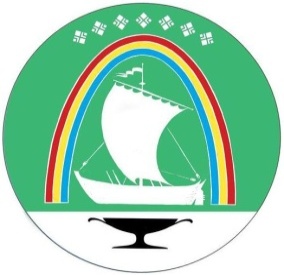 Саха Өрөспүүбүлүкэтин«ЛЕНСКЭЙ ОРОЙУОН» муниципальнайтэриллиитэ     РАСПОРЯЖЕНИЕ     РАСПОРЯЖЕНИЕ                          Дьаhал                          Дьаhал                          Дьаhал                г.Ленск                г.Ленск                             Ленскэй к                             Ленскэй к                             Ленскэй кот «15» __ноября__ 2021 года                               № ____01-04-2360/1____                 от «15» __ноября__ 2021 года                               № ____01-04-2360/1____                 от «15» __ноября__ 2021 года                               № ____01-04-2360/1____                 от «15» __ноября__ 2021 года                               № ____01-04-2360/1____                 от «15» __ноября__ 2021 года                               № ____01-04-2360/1____                 Об организации проведения открытого конкурсаГлава Ж.Ж. АбильмановКаражеляско Евгений СтепановичИ.о. первого заместителя главы муниципального образования «Ленский район», председатель комиссии.Беляев Иван АндреевичНачальник управления производственного развития муниципального образования «Ленский район», заместитель председателя комиссии.Черкасов Юрий ЕвгеньевичГлавный специалист управления производственного развития муниципального образования «Ленский район».Никонова Роза ПетровнаНачальник управления инвестиционной и экономической политики муниципального образования «Ленский район».Симонова Ольга НиколаевнаИ.о. начальника правового отдела муниципального образования «Ленский район».Приложение № 2к распоряжению главы от «__» _______________2021г.№________________________№п/пНаименованиепунктаТекст поясненийТекст поясненийТекст поясненийТекст пояснений1.Наименование заказчика администрация муниципального образования «Ленский район».администрация муниципального образования «Ленский район».администрация муниципального образования «Ленский район».администрация муниципального образования «Ленский район».2.Адрес заказчика, 678144, РС (Я), г. Ленск, ул. Ленина, д.65, каб. 401. Номер телефона: (41137) 4-27-88. Адрес электронной почты: otr_lensk@mail.ru.678144, РС (Я), г. Ленск, ул. Ленина, д.65, каб. 401. Номер телефона: (41137) 4-27-88. Адрес электронной почты: otr_lensk@mail.ru.678144, РС (Я), г. Ленск, ул. Ленина, д.65, каб. 401. Номер телефона: (41137) 4-27-88. Адрес электронной почты: otr_lensk@mail.ru.678144, РС (Я), г. Ленск, ул. Ленина, д.65, каб. 401. Номер телефона: (41137) 4-27-88. Адрес электронной почты: otr_lensk@mail.ru.3.Официальный сайт, на котором размещена информация:www.sakha.gov.ruwww.sakha.gov.ruwww.sakha.gov.ruwww.sakha.gov.ru4.Предмет конкурса: отбор официального пассажирского перевозчика на пассажирские перевозки автомобильным транспортом межселенного сообщения.отбор официального пассажирского перевозчика на пассажирские перевозки автомобильным транспортом межселенного сообщения.отбор официального пассажирского перевозчика на пассажирские перевозки автомобильным транспортом межселенного сообщения.отбор официального пассажирского перевозчика на пассажирские перевозки автомобильным транспортом межселенного сообщения.5.Краткая характеристика и объем оказываемых услуг:устанавливаются заказчиком в соответствии с техническим заданием, графиком движения транспортного средства, являющимися неотъемлемой частью муниципального контракта (Приложения №1, №2 к муниципальному контракту).устанавливаются заказчиком в соответствии с техническим заданием, графиком движения транспортного средства, являющимися неотъемлемой частью муниципального контракта (Приложения №1, №2 к муниципальному контракту).устанавливаются заказчиком в соответствии с техническим заданием, графиком движения транспортного средства, являющимися неотъемлемой частью муниципального контракта (Приложения №1, №2 к муниципальному контракту).устанавливаются заказчиком в соответствии с техническим заданием, графиком движения транспортного средства, являющимися неотъемлемой частью муниципального контракта (Приложения №1, №2 к муниципальному контракту).6.Требования к предоставляемым услугам:указаны в Техническом задании (Приложении № 1 к муниципальному контракту).указаны в Техническом задании (Приложении № 1 к муниципальному контракту).указаны в Техническом задании (Приложении № 1 к муниципальному контракту).указаны в Техническом задании (Приложении № 1 к муниципальному контракту).7.Требования к участникам размещения заказа:указаны в п.4.1 раздела 4 конкурсной документации, а также:- отсутствие сведений в реестре недобросовестных поставщиков - наличие лицензии на осуществление перевозок пассажиров (Положение о лицензировании перевозок пассажиров автомобильным транспортом, оборудованным для перевозок более 8 человек, утвержденное постановлением Правительства РФ от 30.10.2006 N 637).указаны в п.4.1 раздела 4 конкурсной документации, а также:- отсутствие сведений в реестре недобросовестных поставщиков - наличие лицензии на осуществление перевозок пассажиров (Положение о лицензировании перевозок пассажиров автомобильным транспортом, оборудованным для перевозок более 8 человек, утвержденное постановлением Правительства РФ от 30.10.2006 N 637).указаны в п.4.1 раздела 4 конкурсной документации, а также:- отсутствие сведений в реестре недобросовестных поставщиков - наличие лицензии на осуществление перевозок пассажиров (Положение о лицензировании перевозок пассажиров автомобильным транспортом, оборудованным для перевозок более 8 человек, утвержденное постановлением Правительства РФ от 30.10.2006 N 637).указаны в п.4.1 раздела 4 конкурсной документации, а также:- отсутствие сведений в реестре недобросовестных поставщиков - наличие лицензии на осуществление перевозок пассажиров (Положение о лицензировании перевозок пассажиров автомобильным транспортом, оборудованным для перевозок более 8 человек, утвержденное постановлением Правительства РФ от 30.10.2006 N 637).8.Язык конкурсной заявки:русский.русский.русский.русский.9.Начальная (максимальная) цена проезда одного пассажира (провоза багажа) по маршруту составлена согласно постановлению главы МО «Ленский район» от 20.02.2018г. № 01-03-161/8 «Об утверждении предельной стоимости перевозки пассажиров и багажа во внутрирайонном сообщении на территории Ленского района для МБУ «Гранит» МО «Ленского района», от 19.03.2018г. № 01-03-223/8 «Об утверждении предельной стоимости перевозки пассажиров и багажа во внутрирайонном сообщении на территории Ленского района для МБУ «Гранит» МО «Ленского района», от 20.02.2018г. №  01-03-160/8 «Об утверждении предельной стоимости перевозки пассажиров и багажа во внутрирайонном сообщении на территории Ленского района для МБУ «Гранит» МО «Ленского района» и составляет, от «07» мая 2015 года №12-03-000437/15- «Об утверждении предельной стоимости пассажирских перевозок и багажа, осуществляемых в городском, пригородном, внутрирайонном сообщении на территории Ленского района» составляет: (цена проезда подлежит изменению в случае отмены или внесении изменений в постановления главы от 20.02.2018г. № 01-03-161/8, от 19.03.2018г. № 01-03-223/8, от 20.02.2018г. №  01-03-160/8). Начальная (максимальная) цена проезда одного пассажира (провоза багажа) по маршруту составлена согласно постановлению главы МО «Ленский район» от 20.02.2018г. № 01-03-161/8 «Об утверждении предельной стоимости перевозки пассажиров и багажа во внутрирайонном сообщении на территории Ленского района для МБУ «Гранит» МО «Ленского района», от 19.03.2018г. № 01-03-223/8 «Об утверждении предельной стоимости перевозки пассажиров и багажа во внутрирайонном сообщении на территории Ленского района для МБУ «Гранит» МО «Ленского района», от 20.02.2018г. №  01-03-160/8 «Об утверждении предельной стоимости перевозки пассажиров и багажа во внутрирайонном сообщении на территории Ленского района для МБУ «Гранит» МО «Ленского района» и составляет, от «07» мая 2015 года №12-03-000437/15- «Об утверждении предельной стоимости пассажирских перевозок и багажа, осуществляемых в городском, пригородном, внутрирайонном сообщении на территории Ленского района» составляет: (цена проезда подлежит изменению в случае отмены или внесении изменений в постановления главы от 20.02.2018г. № 01-03-161/8, от 19.03.2018г. № 01-03-223/8, от 20.02.2018г. №  01-03-160/8). Начальная (максимальная) цена проезда одного пассажира (провоза багажа) по маршруту составлена согласно постановлению главы МО «Ленский район» от 20.02.2018г. № 01-03-161/8 «Об утверждении предельной стоимости перевозки пассажиров и багажа во внутрирайонном сообщении на территории Ленского района для МБУ «Гранит» МО «Ленского района», от 19.03.2018г. № 01-03-223/8 «Об утверждении предельной стоимости перевозки пассажиров и багажа во внутрирайонном сообщении на территории Ленского района для МБУ «Гранит» МО «Ленского района», от 20.02.2018г. №  01-03-160/8 «Об утверждении предельной стоимости перевозки пассажиров и багажа во внутрирайонном сообщении на территории Ленского района для МБУ «Гранит» МО «Ленского района» и составляет, от «07» мая 2015 года №12-03-000437/15- «Об утверждении предельной стоимости пассажирских перевозок и багажа, осуществляемых в городском, пригородном, внутрирайонном сообщении на территории Ленского района» составляет: (цена проезда подлежит изменению в случае отмены или внесении изменений в постановления главы от 20.02.2018г. № 01-03-161/8, от 19.03.2018г. № 01-03-223/8, от 20.02.2018г. №  01-03-160/8). Начальная (максимальная) цена проезда одного пассажира (провоза багажа) по маршруту составлена согласно постановлению главы МО «Ленский район» от 20.02.2018г. № 01-03-161/8 «Об утверждении предельной стоимости перевозки пассажиров и багажа во внутрирайонном сообщении на территории Ленского района для МБУ «Гранит» МО «Ленского района», от 19.03.2018г. № 01-03-223/8 «Об утверждении предельной стоимости перевозки пассажиров и багажа во внутрирайонном сообщении на территории Ленского района для МБУ «Гранит» МО «Ленского района», от 20.02.2018г. №  01-03-160/8 «Об утверждении предельной стоимости перевозки пассажиров и багажа во внутрирайонном сообщении на территории Ленского района для МБУ «Гранит» МО «Ленского района» и составляет, от «07» мая 2015 года №12-03-000437/15- «Об утверждении предельной стоимости пассажирских перевозок и багажа, осуществляемых в городском, пригородном, внутрирайонном сообщении на территории Ленского района» составляет: (цена проезда подлежит изменению в случае отмены или внесении изменений в постановления главы от 20.02.2018г. № 01-03-161/8, от 19.03.2018г. № 01-03-223/8, от 20.02.2018г. №  01-03-160/8). Начальная (максимальная) цена проезда одного пассажира (провоза багажа) по маршруту составлена согласно постановлению главы МО «Ленский район» от 20.02.2018г. № 01-03-161/8 «Об утверждении предельной стоимости перевозки пассажиров и багажа во внутрирайонном сообщении на территории Ленского района для МБУ «Гранит» МО «Ленского района», от 19.03.2018г. № 01-03-223/8 «Об утверждении предельной стоимости перевозки пассажиров и багажа во внутрирайонном сообщении на территории Ленского района для МБУ «Гранит» МО «Ленского района», от 20.02.2018г. №  01-03-160/8 «Об утверждении предельной стоимости перевозки пассажиров и багажа во внутрирайонном сообщении на территории Ленского района для МБУ «Гранит» МО «Ленского района» и составляет, от «07» мая 2015 года №12-03-000437/15- «Об утверждении предельной стоимости пассажирских перевозок и багажа, осуществляемых в городском, пригородном, внутрирайонном сообщении на территории Ленского района» составляет: (цена проезда подлежит изменению в случае отмены или внесении изменений в постановления главы от 20.02.2018г. № 01-03-161/8, от 19.03.2018г. № 01-03-223/8, от 20.02.2018г. №  01-03-160/8). 9.Наименование маршрутаНаименование маршрутаНаименование маршрутаТариф на перевозку рублей за ед. (вкл. НДС)Тариф на перевозку рублей за ед. (вкл. НДС)9.Наименование маршрутаНаименование маршрутаНаименование маршрутапроездпровоз багажа9.г. Ленск – с. Орто-Нахараг. Ленск – с. Орто-Нахараг. Ленск – с. Орто-Нахара250 529.г.Ленск – с. Дорожныйг.Ленск – с. Дорожныйг.Ленск – с. Дорожный345699.г.Ленск – с. Чамчаг.Ленск – с. Чамчаг.Ленск – с. Чамча150 309.г.Ленск – с. Южная Нюяг.Ленск – с. Южная Нюяг.Ленск – с. Южная Нюя340689.г.Ленск – с. северная Нюяг.Ленск – с. северная Нюяг.Ленск – с. северная Нюя85 179.с. Северная Нюя – с. Орто-Нахарас. Северная Нюя – с. Орто-Нахарас. Северная Нюя – с. Орто-Нахара170349.г.Ленск – с. Мурьяг.Ленск – с. Мурьяг.Ленск – с. Мурья85 179.с. Мурья – с. Беченчас. Мурья – с. Беченчас. Мурья – с. Беченча150309.г.Ленск – с. Беченчаг.Ленск – с. Беченчаг.Ленск – с. Беченча230 469.с. Северная Нюя – с. Дорожныйс. Северная Нюя – с. Дорожныйс. Северная Нюя – с. Дорожный26052с. Северная Нюя – с. Чамчас. Северная Нюя – с. Чамчас. Северная Нюя – с. Чамча6012г. Ленск – с. Хамра г. Ленск – с. Хамра г. Ленск – с. Хамра 25050с. Чамча – с. Орто-нахарас. Чамча – с. Орто-нахарас. Чамча – с. Орто-нахара10521г. Ленск - Дачиг. Ленск - Дачиг. Ленск - Дачи4010Цена включает в себя расходы на перевозку, страхование, уплату таможенных пошлин, налогов, сборов и других обязательных платежей. Цена включает в себя расходы на перевозку, страхование, уплату таможенных пошлин, налогов, сборов и других обязательных платежей. Цена включает в себя расходы на перевозку, страхование, уплату таможенных пошлин, налогов, сборов и других обязательных платежей. Цена включает в себя расходы на перевозку, страхование, уплату таможенных пошлин, налогов, сборов и других обязательных платежей. Цена включает в себя расходы на перевозку, страхование, уплату таможенных пошлин, налогов, сборов и других обязательных платежей. Цена включает в себя расходы на перевозку, страхование, уплату таможенных пошлин, налогов, сборов и других обязательных платежей. 10.Порядок оплаты: Порядок оплаты: Плата за проезд пассажиров (провоз багажа) в автобусах взиматься исполнителем. Плата за проезд пассажиров (провоз багажа) в автобусах взиматься исполнителем. Плата за проезд пассажиров (провоз багажа) в автобусах взиматься исполнителем. 11.Место оказания услуг: Место оказания услуг: Республика Саха (Якутия), территория Ленского районаРеспублика Саха (Якутия), территория Ленского районаРеспублика Саха (Якутия), территория Ленского района12.Срок оказания услуг:Срок оказания услуг:С 01.01.2022 года по 31 декабря 2025 года.С 01.01.2022 года по 31 декабря 2025 года.С 01.01.2022 года по 31 декабря 2025 года.13.Формы заявки на участие в конкурсе:Формы заявки на участие в конкурсе:Участник размещения заказа подает заявку на участие в конкурсе в письменном виде, в запечатанном конверте. Документы должны быть пронумерованы, прошиты, скреплены печатью и подписаны руководителем (участником размещения заказа). Участник размещения заказа подает заявку на участие в конкурсе в письменном виде, в запечатанном конверте. Документы должны быть пронумерованы, прошиты, скреплены печатью и подписаны руководителем (участником размещения заказа). Участник размещения заказа подает заявку на участие в конкурсе в письменном виде, в запечатанном конверте. Документы должны быть пронумерованы, прошиты, скреплены печатью и подписаны руководителем (участником размещения заказа). 14.Документы, входящие в состав заявки на участие в конкурсе:Документы, входящие в состав заявки на участие в конкурсе:указаны в описи документов (Форма 1), в п. 4.7.2 раздела 4 конкурсной документации.указаны в описи документов (Форма 1), в п. 4.7.2 раздела 4 конкурсной документации.указаны в описи документов (Форма 1), в п. 4.7.2 раздела 4 конкурсной документации.15.Валюта цены заявки:Валюта цены заявки:российский рубль.российский рубль.российский рубль.16.Место и срок подачи заявок на участие в конкурсе:Место и срок подачи заявок на участие в конкурсе:по рабочим дням в рабочее время (с 8 часов 45 минут до 12 часов 30 минут и с 14 часов 00 минут до 17 часов 15 минут (время местное)) по адресу 678144, РС (Я), г. Ленск, ул. Ленина, д.65, каб.401.по рабочим дням в рабочее время (с 8 часов 45 минут до 12 часов 30 минут и с 14 часов 00 минут до 17 часов 15 минут (время местное)) по адресу 678144, РС (Я), г. Ленск, ул. Ленина, д.65, каб.401.по рабочим дням в рабочее время (с 8 часов 45 минут до 12 часов 30 минут и с 14 часов 00 минут до 17 часов 15 минут (время местное)) по адресу 678144, РС (Я), г. Ленск, ул. Ленина, д.65, каб.401.17.Дата и место вскрытия конвертов с заявками на участие в конкурсе:Дата и место вскрытия конвертов с заявками на участие в конкурсе:08 декабря 2021 года в 14 часов 15 минут местного времени по адресу: 678144, РС (Я), г. Ленск, ул. Ленина, д.65, каб. 310.08 декабря 2021 года в 14 часов 15 минут местного времени по адресу: 678144, РС (Я), г. Ленск, ул. Ленина, д.65, каб. 310.08 декабря 2021 года в 14 часов 15 минут местного времени по адресу: 678144, РС (Я), г. Ленск, ул. Ленина, д.65, каб. 310.18.Дата и место рассмотрения заявок и подведение итогов открытого конкурса:Дата и место рассмотрения заявок и подведение итогов открытого конкурса:09 декабря 2021 года 10 часов 00 минут местного времени по адресу: 678144, РС (Я), г. Ленск, ул. Ленина, д.65, кабинет 310.09 декабря 2021 года 10 часов 00 минут местного времени по адресу: 678144, РС (Я), г. Ленск, ул. Ленина, д.65, кабинет 310.09 декабря 2021 года 10 часов 00 минут местного времени по адресу: 678144, РС (Я), г. Ленск, ул. Ленина, д.65, кабинет 310.19.Критерии и порядок оценки заявок на участие в конкурсе:Критерии и порядок оценки заявок на участие в конкурсе:указаны в п. 4.14 раздела 4 конкурсной документации и оценочном листе критериев.указаны в п. 4.14 раздела 4 конкурсной документации и оценочном листе критериев.указаны в п. 4.14 раздела 4 конкурсной документации и оценочном листе критериев.20.Срок заключения контракта:Срок заключения контракта:контракт может быть заключен с момента размещения протокола оценки и сопоставления заявок на участие в конкурсе.контракт может быть заключен с момента размещения протокола оценки и сопоставления заявок на участие в конкурсе.контракт может быть заключен с момента размещения протокола оценки и сопоставления заявок на участие в конкурсе.21.Размер обеспечения заявки на участие в конкурсе и исполнения обязательств по контракту:Размер обеспечения заявки на участие в конкурсе и исполнения обязательств по контракту:не предусмотрено.не предусмотрено.не предусмотрено.22.Порядок, даты начала и окончания срока предоставления участникам размещения заказа разъяснений положений конкурсной документации:Порядок, даты начала и окончания срока предоставления участникам размещения заказа разъяснений положений конкурсной документации:указаны в п. 4.4 раздела 4 конкурсной документации.указаны в п. 4.4 раздела 4 конкурсной документации.указаны в п. 4.4 раздела 4 конкурсной документации.23.Порядок и срок отзыва заявок на участие в конкурсе:Порядок и срок отзыва заявок на участие в конкурсе:указаны в п. 4.11 раздела 4 конкурсной документации.указаны в п. 4.11 раздела 4 конкурсной документации.указаны в п. 4.11 раздела 4 конкурсной документации.24.Преимущества учреждениям и предприятиям уголовно-исполнительной системы и (или) организациям инвалидов: Преимущества учреждениям и предприятиям уголовно-исполнительной системы и (или) организациям инвалидов:  не предусмотрены. не предусмотрены. не предусмотрены.№ п/пКритерии Коэффициент весомости критерия (значимость   критерия)Участник №1Участник№2Участник№31.Цена проезда одного пассажира (провоз багажа):                                A      -   A                                 max       i                       Ra  = --------------- x 100,                            i            A                                          max    где:    Ra  - рейтинг, присуждаемый i-й заявке по указанному критерию;    A     -  начальная  (максимальная) цена      maxбилета,  установленная в конкурсной  документации;    A   -  предложение  i-го участника       i      конкурса по цене проезда одного пассажира (провоза багажа).80%2.Качество услуг и квалификация участника конкурса:                                       i      i        i                         Rc  = C  + C  + C  ,                              i      1      2      3  где:    Rc  - рейтинг, присуждаемый i-й заявке          i   по указанному критерию;     i C3  - значение в баллах (среднее арифметическое оценок в баллах всех членов единой комиссии), присуждаемое комиссией i-й заявке на участие в конкур-се по k-му показателю, где 3 - количество установленных показателей 3, в т.ч.:- возрастной ценз автобусов (год выпуска):до 3 лет (включительно) - 20 баллов;
от 3 до 5 лет (включительно) - 16 баллов;
от 5 до 7 лет (включительно) - 10 баллов;
от 7 до 10 лет (включительно) -6 баллов;
свыше 10 лет - 0 баллов;20%2.- опыт работы водителей в сфере пассажирских перевозок, стаж деятельности исполнителя пассажирских перевозок (провоза багажа) автобусами:от 0 до 1 года (включительно)- 0 баллов;от 1 до 3 лет (включительно) - 20 баллов;более 3 лет – 40 баллов;20%2.- количество посадочных мест в транспортном средстве (средствах): за каждое посадочное место присуждается по 1 баллу, но не более 40 баллов.20%3.Суммарная оценка 100 %ОПИСЬ ДОКУМЕНТОВ,представляемых для участия в открытом конкурсе (далее – конкурс) ОПИСЬ ДОКУМЕНТОВ,представляемых для участия в открытом конкурсе (далее – конкурс) ОПИСЬ ДОКУМЕНТОВ,представляемых для участия в открытом конкурсе (далее – конкурс) по выбору официального пассажирского перевозчикапо выбору официального пассажирского перевозчикапо выбору официального пассажирского перевозчика№ п/пНаименованиеКол-во листовКол-во листов1.Заявка на участие в открытом конкурсе (форма 2).2.Выписка или нотариально заверенная копия выписки из единого государственного реестра юридических лиц, выданная ИФНС России (не ранее, чем за шесть месяцев до дня размещения на официальном сайте и опубликования в газете извещения о проведении открытого конкурса).3.Выписка или нотариально заверенная копия выписки из единого государственного реестра индивидуальных предпринимателей, выданная ИФНС России (не ранее, чем за шесть месяцев до дня размещения на официальном сайте и опубликования в газете извещения о проведении открытого конкурса).4.Копии документов, удостоверяющих личность (для физических лиц), надлежащим образом заверенный перевод на русский язык документов о государственной регистрации юридического лица или физического лица в качестве индивидуального предпринимателя в соответствии с законодательством соответствующего государства (для иностранных лиц).5.Документ, подтверждающий полномочия лица на осуществление действий от имени участника размещения заказа - юридического лица (копия решения о назначении или об избрании либо приказа о назначении физического лица на должность, в соответствии с которым такое физическое лицо обладает правом действовать от имени участника размещения заказа без доверенности). В случае, если от имени участника размещения заказа действует иное лицо, заявка на участие в конкурсе должна содержать также доверенность (форма 3) на осуществление действий от имени участника размещения заказа, заверенную печатью участника размещения заказа и подписанную руководителем участника размещения заказа (для юридических лиц) или уполномоченным этим руководителем лицом, либо нотариально заверенную копию такой доверенности. В случае, если указанная доверенность подписана лицом, уполномоченным руководителем участника размещения заказа, заявка на участие в конкурсе должна содержать также документ, подтверждающий полномочия такого лица.6.Документы или копии документов, подтверждающие соответствие:- лиц, осуществляющих оказание услуг, являющихся предметом конкурса требованиям, предъявляемым законодательством РФ к таким лицам (если такое требование установлено законодательством РФ); - услуг, являющихся предметом конкурса требованиям, предъявляемым законодательством РФ к таким услугам (лицензия на осуществление перевозок пассажиров).7.Документы, подтверждающие квалификацию участника размещения заказа, в случае проведения конкурса на выполнение работ, оказание услуг, если в конкурсной документации указан такой критерий оценки заявок на участие в конкурсе, как квалификация участника размещения заказа. Предложения о качестве услуг и иные предложения об условиях исполнения муниципального контракта.8.Копии учредительных документов участника размещения заказа (для юридических лиц).9.Другие документы, прикладываемые по усмотрению участника размещения заказа.10.Всего:                 «Заказчик»Администрация муниципального образования «Ленский район» РС (Я)678144, РС (Я), г. Ленск, ул. Ленина,65.ИНН 1414009962, КПП 141401001, ФИНУ МО «Ленский район»; Администрация МО «Ленский район» Республики Саха (Якутия) л/сч 02163203790)р/с 03231643986270001600Отделение -НБ Республика Саха (Якутия) Банка России//УФК по Республике Саха (Якутия) г.ЯкутскБИК 019805001к/с 40102810345370000085тел. (41137) 4-23-04, 4-23-01Глава        Ж.Ж. Абильманов_________________________«____»_______________20___г.м.п.«Исполнитель»Адрес:___________________________ИНН_____________________________КПП______________________________БИК______________________________Р/с_______________________________К/с_______________________________Руководитель________________________ (Ф.И.О.) «____»________________20___ г.М.П.Приложение № 1к муниципальному контрактуот «___» _____________2021 г.№________________________Заказчик________ Ж.Ж. Абильманов                          (подпись)М.П.     Исполнитель_________________                             (подпись)М.П.Приложение № 2к муниципальному контрактуот «___» _____________2021 г.№________________________№ п/п№ Маршрута, наименованиеДни неделиотправление отВремяПрибытие наПротяж.Отправлениеот№ п/п№ Маршрута, наименованиеДни неделиначальногов путиконечныймаршрутаконечного№ п/п№ Маршрута, наименованиеДни неделипунктапунктпункта№ п/п№ Маршрута, наименованиеДни недели(час.мин.)(час.мин.)(час.мин.)(км)(час.мин.)1г. Ленск  – с. Орто-Нахара1,3140 кмг. Ленск  – с. Орто-Нахара1,3140 кмг. Ленск  – с. Орто-Нахара1,3140 км2г. Ленск  – с. Беченча.2,5117,2 км3г.Ленск «Автостанция»- «Дачи»1,2,3,4,538 км3г.Ленск «Автостанция»- «Дачи»6,738 км4г. Ленск – с. Дорожный1,3192 км5г. Ленск – с. Хамра2.4170 кмЗаказчик______________ Ж.Ж. Абильманов                          (подпись)М.П.Исполнитель_________________                             (подпись)М.П.Начальник  управления производственного развитияИ.А. Беляев